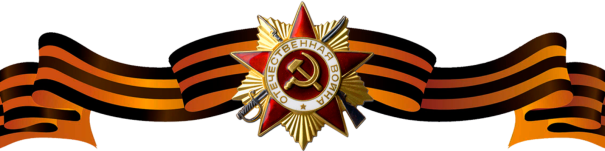 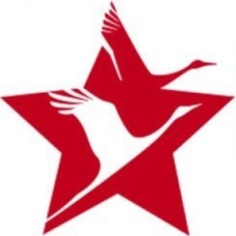 Соколов Михаил ПавловичСоколов Михаил ПавловичСоколов Михаил Павлович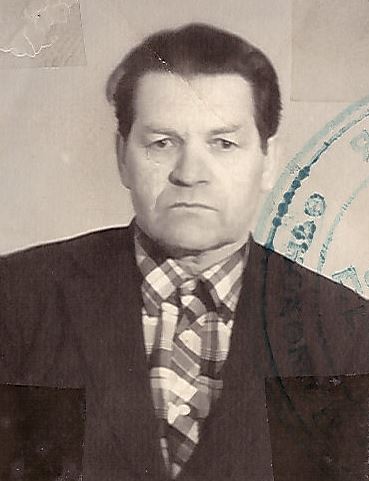 Годы жизни (дата рождения)__.__.1924__.__.1924Место рожденияЯрославская обл., Арефинский р-н, д. ЮрковоЯрославская обл., Арефинский р-н, д. ЮрковоЗваниеКрасноармеецКрасноармеецДолжностьКомандир пулеметного отделенияКомандир пулеметного отделенияМесто призыва, дата призываАрефинский РВК, Ярославская обл.Арефинский РВК, Ярославская обл.Места службы448 стрелковый полк 68 стрелковой дивизии 448 стрелковый полк 68 стрелковой дивизии Ранения и контузии8.03.1943  - тяжелое ранение в бедро 8.03.1943  - тяжелое ранение в бедро НагражденияМедаль «За отвагу»  (Приказ №: 204/53 от: 06.08.1946)8.02.1943 в боях за г. Будо – Моностырец будучи командиром пулеметного отделения огнем из пулемета уничтожил до взвода противника и захватил трех немецких солдат, которых доставил в штаб полка.Орден Отечественной войны I степени (06.04.1985 г.)